12.05-15.05.2020. Дистанционное обучение. 6 классКонтрольная работа по теме «Многоугольники и многогранники»Смотрите ниже!!!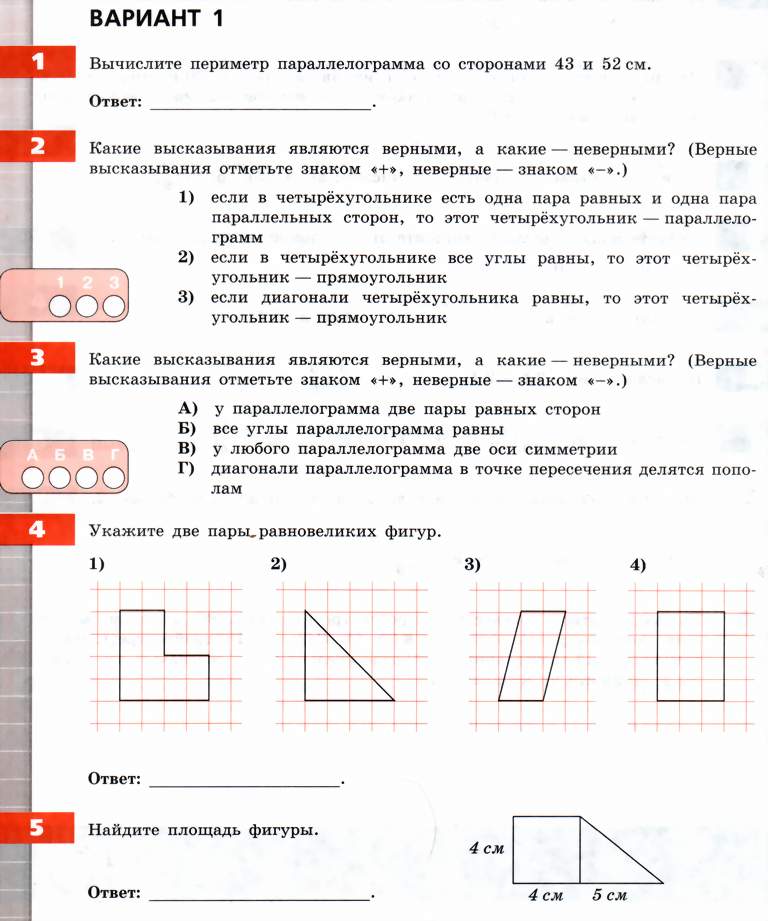 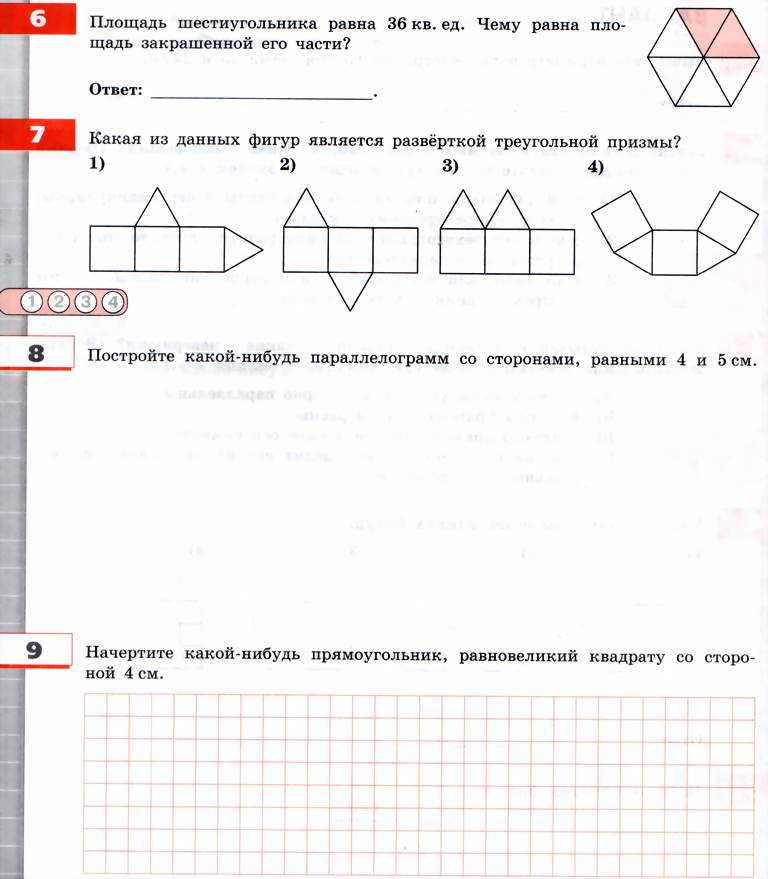 ДатаПредметТемаДомашнее заданиеe-mail учителя12.05.20201. математикаКонтрольная работа по теме «Многоугольники и многогранники» смотри нижефото выполненного варианта  в ВК  строго до 16.00i.ryabceva@mail.ruфото выполненного варианта  в ВК  строго до 16.0012.05.20202. географияИз чего состоит географическая оболочкаПараграф 61.Повторить материалtishakova63@mail.ru12.05.20203. русский язык12.05.20204. музыкаПесни Дона. Палитра оттенковНапишите, какие народные песни популярны в вашей семьеФото работы отправить личным сообщением в Контакт12.05.20205. историяСтр. 96 «Русская православная церковь в 15-начале 16 века». https://infourok.ru/prezentaciya-na-temu-russkaya-pravoslavnaya-cerkov-v-v-nachale-vi-2897648.html Письменно ответить  на вопрос №2 стр.100  «Что такое Флорентийская уния»Все вопросы по телефону 89198755703 или вотсап (Лаптуров В. И.) lapturov62@bk.ru 12.05.20206. английский языкМоя будущая профессия.С.117 повторить изученную лексику, читать дома вслух, правильное произношение можно послушать здесьhttps://translate.yandex.ru/ с.119 повторить правило про модальные глаголы, перейти на с.155Личные смс Вк, Whats  App 8982551827213.05.20201. математикаПонятие множестваhttp://seninvg07.narod.ru/005_matem/data/sphera_6/12/01_ponjatie_mnozh.rar Учебник стр. стр. 224 – 225 , фрагмент 1,2 - читать;  № 737, 739i.ryabceva@mail.ruфото выполненного задания  на эл. почту13.05.20202. русский язык13.05.20203. русский язык13.05.20204. историяСтр. 101 «Человек в Российском государстве второй половины 15 века» https://infourok.ru/prezentaciya-chelovek-v-rossiyskom-gosudarstve-vtoroy-polovini-v-veka-klass-3649006.html Вопрос №4 на стр.106 «Каковы причины появления и особенности положения казачества?»Все вопросы по телефону 89198755703 или вотсап (Лаптуров В. И.) lapturov62@bk.ru 13.05.20205. литератураВат цап классному руководителю13.05.20206. английский языкПодготовка к самостоятельной работе. Тема: Модальные глаголы Прошедшие времена.С. 126 правило, прочитать/понять .упр.2 выполнить по образцуЛичные смс Вк, Whats  App 8982551827214.05.20201. ИЗОПейзаж. Организация изображаемого пространства  Изучить презентацию https://yandex.ru/video/preview/?filmId=520236882176307540&parent-reqid=1589192176095309-839173692993895141600239-prestable-app-host-sas-web-yp-182&path=wizard&text=%D1%83%D1%80%D0%BE%D0%BA+%D0%B8%D0%B7%D0%BE+6+%D0%BA%D0%BB%D0%B0%D1%81%D1%81+%D0%9F%D0%B5%D0%B9%D0%B7%D0%B0%D0%B6.+%D0%9E%D1%80%D0%B3%D0%B0%D0%BD%D0%B8%D0%B7%D0%B0%D1%86%D0%B8%D1%8F+%D0%B8%D0%B7%D0%BE%D0%B1%D1%80%D0%B0%D0%B6%D0%B0%D0%B5%D0%BC%D0%BE%D0%B3%D0%BE+%D0%BF%D1%80%D0%BE%D1%81%D1%82%D1%80%D0%B0%D0%BD%D1%81%D1%82%D0%B2%D0%B0+%D0%BF%D1%80%D0%B5%D0%B7%D0%B5%D0%BD%D1%82%D0%B0%D1%86%D0%B8%D1%8FПрактическое задание: выполнить пейзаж к стихотворению С.Есенина «Буря»Отправить личным сообщением в Контакт14.05.20202. математикаПодмножестваhttp://seninvg07.narod.ru/005_matem/data/sphera_6/12/02_podmnozh.rar Учебник стр. 225 , фрагмент 3 - читать; №  745,746Выполненное задание отправить на эл. почтуi.ryabceva@mail.ru14.05.20203. литератураВат цап классному руководителю14.05.20204. математикаПересечение и объединение  множествhttp://seninvg07.narod.ru/005_matem/data/sphera_6/12/03_peresechenie.rar Учебник стр. 228 – 229, фрагмент 1 – читать;  № 751, 752Выполненное задание отправить на эл. почтуi.ryabceva@mail.ru14.05.20205. русский языкВотсаб классному руководителю14.05.20206. технологияВыращивание овощных культур.  Изучить презентацию http://900igr.net/prezentacija/khimija/penetrometry-oblast-primenenija-video-ili-255670/podgotovka-semjan-k-posevu-8.htmlВыписать в рабочую тетрадь условия для выращивания рассады.Фото работы отправить личным сообщением в Контакт15.05.20201. русский языкприслать	воВат саб классному руководителю15.05.20202. литератураВат цап классному руководителю15.05.20203. физкультураОсновные этапы развития олимпийского движения в России (СССР) https://resh.edu.ru/subject/lesson/7129/start/ 261898/Перейти по ссылке и посмотреть видеоурок. Записать в тетрадь основные этапы. В конце видеоурока выполнить тренировочное задание. Фотоотчет выслать на почту или Вотс Апп.kris.saahnencko2016@yandex.ru15.05.20204. обществознаниеngrechkina@bk.ru15.05.20205. технологияВыращивание овощных культур.  Изучить презентацию http://900igr.net/prezentacija/khimija/penetrometry-oblast-primenenija-video-ili-255670/podgotovka-semjan-k-posevu-8.htmlВыписать в рабочую тетрадь условия для выращивания рассады.Фото работы отправить личным сообщением в Контакт